Capital Asset Management Workshop EvaluationPurpose of Workshop: To:Provide an opportunity to interact with peers in other TEIs with responsibilities for Asset Management, and share and learn from each other’s experiences.Receive feedback on TEIs’ Capital Investment Plans and Capital Asset Management Capabilities.Hear from specialists and central agencies on Investment Management and Asset Performance issues and discuss.Thursday 16 November 2017 Please answer the questions below by ticking or clicking on, the box against the number that most closely reflects your opinion of the day:The purpose of the day was clear  - Average Score received 4.3/5.0	(Agree)  	5 	4	 3 	2	1 	(Disagree) The programme was well structured - Average Score received 4.3/5.0	(Agree)  	5 	4	 3 	2	1 	(Disagree)The standard of presentations was high - Average Score received 4.0/5.0	(Agree)  	5 	4	 3 	2	1 	(Disagree)There was ample opportunity to contribute and network - Average Score received 4.2/5.0	(Agree)  	5 	4	 3 	2	1 	(Disagree)The venue was suitable - Average Score received 4.5/5.0	(Agree)  	5 	4	 3 	2	1 	(Disagree)Please see over….The day met my expectations - Average Score received 4.1/5.0	(Agree)  	5 	4	 3 	2	1 	(Disagree)The most useful part of the day was:*Asset Management topics *AM updates *CAM assessment data *Overall most parts of the day	*Opportunity for questions *Feedback from independent assessors *Audit NZ feedback	*Bringing asset management to front of mind was beneficial * Discussion with panel adds value	*Feedback from TEC *Discussion on CAM tools and evaluation methodology	*Networking *Open discussion & opportunities for collaboration *Variety of presentations *Knowledge sharingThe least useful part of the day was:*The session by TWoA and Otago Polytechnic were seen as least useful by a small number of participants – We added these for variety and cross-sector involvement* Some found the EY session on Finance Leases heavy going but the finance people in the audience liked it*A couple mentioned the SPM target setting session but most of the others found it useful*A couple mentioned Tribal presentationTo improve future events I would suggest:*Readable PowerPoint presentations – some found the letters a bit small. Also in the afternoon the glare from the door in front of room made presentations difficult to read. – have advised the conference centre people*Some wanted to concentrate on CAM topics only – but we need to cater for the varied audience*Presentation of actual CAM systems in use in NZ – WCC did so in 2015, can do another example in 2019*Canvass ahead for specific issues to be included in agenda – did this but didn’t receive any suggestions*Suggested annual workshop - may struggle to find topics and get enough participants*Ranking of individual TEI vs sector – can do but involves a lot of additional work, we compared sub-sectors*Demo of target setting tool – will do that once prototype is ready to roll out after consultation*Free drinks! – that was tongue in cheek!Any other comments *A session on levels of service will be useful*A session on structure of plans and interrelationships with demand forecasting, campus master plans, decision making and investment plans – this is straying into the area of strategic planning, but will consider for next time*Provide clear definition on estimated backlog maintenance and examples	*Thanks Michael for taking time to prepare and deliver this – that was nice, a personal touch in writing	*A difficult agenda to pull together but overall I consider it has improved year by year	*Very useful to get the asset management professionals in the sector to share information on a regular basis as per this session, good session	*Good overall balance of topics	*Was very informative	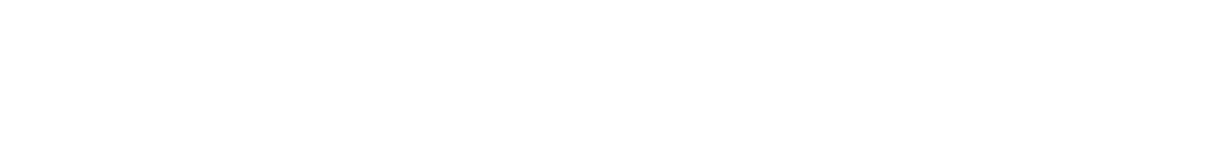 Please complete and leave the form in the box provided. If you wish you may also take it away to complete and return to: Michael David, Tertiary Education Commission - Te Amorangi Matauranga Matua PO Box 27-048, Wellington 6141, or email to michael.david@tec.govt.nzYour Feedback Is Essential To UsIf you would like copies of any of the presentations, please indicate below by ticking the box/es and they will be e-mailed to you. 		TEC – Opening address 		TEC - Update on 2017 CAM Assessments and Capital Intentions Plans		SPM Assets – Setting appropriate asset management performance targets		Audit New Zealand – Asset Management findings specific to the Tertiary Sector		Ernst & Young Ltd - Impact of the new lease standards, how will it affect Asset Managers & Finance Managers?		OAG – Cross-sector risk assessment for investments in tertiary education assets		Te Wānanga o Aotearoa - Te Paetara Raraunga (a new cloud based storage system)		Otago Polytechnic - Student accommodation village (faster, lighter, smarter build)		Tribal - Effect of adding the capital component into NZBT+ on cost of provision results